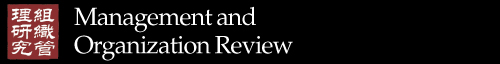 CALL FOR PROPOSALSUnderstanding Contemporary Chinese MNES: Extending and Challenging International Business TheoryGuest EditorsMaoliang Bu,1 Fang Lee Cooke,2 Byung Il Park,3 and Jeoung Yul Lee4,51Nanjing University, 2Monash University, 3Hankuk University of Foreign Studies, 4Chongqing Technology & Business University, and 5Hongik University Supervising EditorAndrew Delios66National University of SingaporeFollowing the rapid economic growth of China since the early 1980s, Chinese multinational enterprises (MNEs), albeit still in relatively small numbers compared with those from developed economies, are emerging as strong global competitors (e.g., Huawei, Xiaomi, and Lenovo, and so on). Another prominent phenomenon is that although some other Chinese firms primarily earn their revenues from the domestic market, an increasing number of them also have sufficient potential to become MNEs in the globalizing world. Both state-owned and private Chinese MNEs have successfully internationalized their business operations, some of which are becoming/will become strong players in the global market. Moreover, China has recently turned its eyes to many regions neglected by western investors, including those in Africa and main economic corridors (e.g., Central and West Asia, and Indochina) (Lee, 2017). Most of these countries do not have sufficient purchasing power to acquire goods and services produced by developed economies, which might trigger the status quo that Western MNEs tend to more or less ignore the markets. China saw this as an opportunity, as evidenced in its ambitious geopolitical investment now known as the Belt and Road Initiative (BRI), which is often described as an assertive grand strategy bent on reorganizing economic or even global order with new governance ideas (Jones, 2020; Li, Liu, & Qian, 2019; Zhang, 2018). The rising power of China as an important investor in some of the least developed countries has come in parallel with the extension of liberalization and improvement in connectivity between China and more than 70 countries through infrastructure investment and regional cooperation (Maliszewska, & van der Mensbrugghe, 2019). Such an economic global policy of China is underpinned by a twin motive of foreign investment: market-seeking and resource-seeking (Chen, Dollar, & Tang, 2018; Liu, Henley, & Jin, 2019).Thus, the challenges that Chinese MNEs may encounter, their behavioral patterns, and how they internationalize might be highly dissimilar to those of Western MNEs (Ramamurti & Hillemann, 2017). Indeed, challenges confronting Chinese MNEs in different investment destinations might differ for internal as well as external reasons which give rise to distinct forms of liability of foreignness/ emergingness/Chineseness (Cooke et al., 2018; Quer, Claver, & Rienda, 2017; Sun, Peng, Ren, & Yan, 2012). For instance, well-performing Chinese MNEs are often state-owned or have state support and are dominant in the construction and mining industries. Therefore, the notion of statism (Wood & Wright, 2015) and state capitalism (Hu et al., 2019) may be far more at home in interpreting Chinese MNEs’ business strategy and operations overseas than that of the Western MNEs. However, political connection is not always beneficial to MNEs (Kalasin, Cuervo-Cazurra, & Ramamurti, 2020), and has indeed been seen as a liability of stateness (Mariotti & Marzano, 2020) of Chinese state-owned MNEs in their international expansion. Nor is political connection necessarily confined to Chinese MNEs’ home government.Despite the rise of Chinese MNEs in the global business arena, our understanding of these firms remains in its infancy (Cooke & Wood, 2020). While scholars have investigated diverse topics related to MNEs (Delios, 2016; Wei, & Bu, 2019), existing studies have developed theories by predominately focusing on those from developed (Western) countries. The utility of these theories in explaining the Chinese business phenomenon has been questioned (e.g., Park & Roh, 2019) and there are increasing calls for scholars to ‘develop indigenous theory based on the distinctiveness of local contexts’ (Bruton, Zahra, Van de Ven, & Hitt, 2021: 1). Similarly, extant theories developed based on the Western context might need to be considerably extended if they are to have greater explanatory power on Chinese MNEs, considering the significant differences that Western and Chinese MNEs encounter in geopolitical business environments and resource endowments (e.g., political support or suppression from home and host country governments, technological competences, managerial capabilities, and human resources). The recent trade and technology war between China and the US is but one example (The Economist, 2019; Tung, Zander, & Fang, 2021). As an illustration for indigenous theory development or extending extant Western-developed theories, research on Chinese MNEs can examine the role of distance (e.g., institutional, technological, language distance) and how Chinese MNEs may be changing the existing reality and conceptualization of distance. The concept of distance, initially proposed by Ghemawat (2001), has been one of the most popular topics for research in international business (IB) over the last 20 years (e.g., Kostova et al., 2020), particularly the perceived distance between developed and developing economies, with the latter often considered to be lagging in technology development and capability to learn and absorb technical and managerial know-how from Western MNEs. However, Chinese firms are now leading in certain areas of technology (e.g., 5G, high-speed rail). How would this phenomenon change the conceptualization of technology distance? What new measures may be needed to measure the distance in light of this new reality? Furthermore, how might the change in technology distance be impinged by, and in turn affect, other forms of distance? For instance, how does technological distance manifest itself as language and institutional distances and widen the latter as the technological paradigm and related global economic power structure changes? Relatedly, given that Chinese MNEs’ internationalization strategy is part of or influenced by China’s international strategy, international politics and international relations theories, which have not been well mobilized in current IB research, can be adapted to understand the extent to which Chinese MNEs’ coopetition strategy is based on China’s international strategy to enhance global cooperation and foster fair competition under new geopolitical environments (e.g., Zhang, 2018). Equally, IB scholars have shown increasing interest in non-market strategy, more recently the ‘dark side’, or negative aspect of this strategy (Rajwani, Liedong, Lawton, & Shirodkar, 2021). However, non-market strategy may be able achieve outcomes that market strategy cannot, and for good rather than negative outcomes, measured by impact to business, community, and society. Non-market strategy may be rather more common in emerging economies than in liberal economies. Therefore, we should not necessarily presume the ‘dark side’ of non-market strategy as being something negative, rather, more research should be carried out to illuminate this area characterized by diversity and complexity underpinned by different societal values and interests.            This special issue aims to improve our understanding of Chinese MNEs as well as to offer a unique opportunity to re-consider diverse extant theories on MNEs by promoting an extension to account for those of Chinese origin. In particular, investigating Chinese MNEs can provide appropriate implications for MNEs from other emerging economies. We seek papers that advance theoretical perspectives, which are able to integrate the extant theoretical lens into Chinese MNEs, provide valuable insights and new knowledge, and subsequently, offer implications for MNEs from emerging economies.POTENTIAL TOPICSWe invite submissions that draw on various conceptual and theoretical perspectives, adopt diverse empirical approaches (both quantitative and qualitative), and investigate through multiple levels of analysis. We particularly welcome qualitative studies along with conceptual, theoretical, and quantitative papers that may address, but are not limited to, the following list of indicative research questions:What may be the critical factors that affect Chinese MNEs’ successful transformation into global leaders in the future?What challenges may Chinese MNEs encounter in their global business operations and what resources do they draw on to overcome such challenges?Do the operations and strategies of Chinese MNEs differ across developed, developing, and least developed countries? How, why, and what may be the impact, and how can this be conceptualized?Do state-owned and private Chinese MNEs show different globalization patterns and different performance outcomes? If so, how can these features be explained?How do Chinese MNEs improve their image and reputation as being innovative and socially responsible?What is the role of digital technology in giving Chinese MNEs greater digital competence and competitive advantage on the one hand, but may create barriers due to system incompatibility and political resistance outside China on the other hand? For example, China’s digital yuan could make transactions faster, cheaper, and more transparent. What is it and how does it work for Chinese MNEs and the global economy?Are existing assumptions of Chinese MNEs accurate and, if not, how can they be amended? For example, how can research capture the diverse forms of non-market strategy and practice that Chinese MNEs adopt to analyze their motives, implement processes, and effect without (prejudiced) assumption?Similarly, what is the role of global politics and media in shaping Chinese MNEs’ image and opportunities to operate on the global stage? What strategies and resources are Chinese MNEs mobilizing, if any, in response to these external and powerful forces? How do we conceptualize Chinese MNEs’ corporate communication strategy? SCHEDULE AND TIMELINE1. Preliminary Proposal (deadline Aug 31, 2022): The preliminary proposal should specify the targeted data source, format, develop intended research questions, and justify the motivation. The initial proposal should be within five pages (single-spaced). Please submit proposals to Jeoung Yul Lee (jeoungyul@hongik.ac.kr) with the subject line: ‘MOR SI Understanding Contemporary Chinese MNEs’.2. Proposal Development Workshop (early November, location TBD): Accepted proposals will be invited to a developmental workshop to further refine the focused research questions based on the secured data source. At the end of the workshop, we will extend invitations to some promising proposals to submit a revised version of the proposal.3. Pre-register your study/studies. All accepted proposals are requested to pre-register their studies via osf.io or other online platforms. If confirmatory studies are dropped in the data collection process, please don’t create a file drawer but add them to an (online) appendix, along with the data, syntax, and study materials for all your studies. For more information, see https://www.cambridge.org/core/services/aop-file-manager/file/605a0d0ca743302a965cfe51/MOR-Preregistration-and-Preapproval.pdf4. Paper Submission Deadline (June 31, 2023). Please submit full papers via the MOR submission website: https://mc.manuscriptcentral.com/mor5. Paper Development Workshop for shortlisted papers (middle of September, location TBD/ One option is at the 10th Biennial IACMR Conference in Hong Kong): Revise the paper with known results and findings.6. Publication of the Special Issue (TBD)GUEST EDITORSTo obtain additional information, please contact the guest editors:Dr. Maoliang Bu (bml@nju.edu.cn) is a Professor at Nanjing University and Adjunct Professor at the Hopkins-Nanjing Center (Johns Hopkins University, School of Advanced International Studies). He has published in leading academic journals, including NATURE Sustainability, the Journal of International Business Studies (JIBS), and the Strategic Management Journal (SMJ). He has served as an Editor for Asia Pacific Journal of Management (APJM), the Journal of International Management (JIM), and Business Ethics, the Environment & Responsibility. Dr. Bu is also an affiliated researcher at Copenhagen Business School. Previously, he has worked as a postdoc/visiting professor at several universities such as University of Goettingen, University of Wuerzburg, University of Gothenburg, University of Groningen, and Western University (Ivey Business School). He has been awarded a prestigious fellowship from the Alexander von Humboldt Foundation. Dr. Bu has served as a Guest Editor of special issues of Journal of Business Ethics on Mass Entrepreneurship Policy and Chinese Firms’ Corporate Social Responsibility, and Journal of International Management on MNEs and Sustainable Business in Emerging Markets.Dr. Fang Lee Cooke (Fang.Cooke@monash.edu) is Distinguished Professor at Monash Business School, Monash University (Australia). She is Co-Editor-in-Chief of International Business Review and The International Journal of Human Resource Management and Consulting Editor of Journal of World Business. She has also published over 110 journal articles and 70 book chapters. Her research areas include Chinese MNE strategies, Chinese firms in Asia and Africa, and comparative studies of Chinese and Indian firms. Her studies, most of which adopted qualitative methods, have appeared in Journal of World Business, International Business Review, Journal of Management Studies, Human Relations, Human Resource Management, Human Resource Management Journal, British Journal of Management, International Journal of Human Resource Management, International Journal of Management Review, Journal of Business Research, and Asia Pacific Journal of Management. She has guest edited several special issues, including, for example, Lyles, M., Tsang, E., Li, S. X., Hong, J., and Cooke, F. L. (in progress), ‘From “Bring In” to “Go Global”: Learning and Innovation of Chinese Firms along the Path of Inward and Outward Internationalization’, Journal of World Business; Tarba, S., Cooper, C., Weber, Y., Cooke, F. L., Ahlstrom, D., and Collings, D. (2020), ‘Strategic Alliances, Joint Ventures, and Mergers and Acquisitions in the Global Context: The Role of Human Resource Management’, Journal of World Business; Liu, M. W., Chen, C., Cooke, F. L., and Liu, L. A. (2019) ‘Human Resource Management in Multinational Corporations in and from China’, Human Resource Management (FT 50); and Cooke, F. L., Wood, G. and Horwitz, F. (2015), ‘Multinational Firms from Emerging Economies in Africa, Global Standards and Host Country Development’, The International Journal of Human Resource Management.Dr. Byung Il Park (leedspark@hufs.ac.kr) is Professor in International Business at the College of Business, Hankuk University of Foreign Studies (South Korea). His research focuses on Asian emerging-market MNEs, MNE strategy, and the corporate social responsibility of MNEs and MNE corruptions. He has published more than 50 papers in academic journals, such as Journal of World Business, Journal of International Management, Management International Review, International Business Review, International Marketing Review, Corporate Governance: An International Review, International Small Business Journal, Journal of Business Research, and Asia Pacific Journal of Management. He is also Consulting Editor of Entrepreneurial Business and Economics Review and serves as an Editorial Advisory Board Member for International Business Review. In addition, he has handled special issues for Journal of World Business, Journal of Business Research, International Marketing Review, Management Decision, Thunderbird International Business Review, and European Journal of International Management. Dr. Jeoung Yul Lee (jeoungyul@hongik.ac.kr) is Distinguished Professor at Chongqing Technology and Business University (China) and Professor at Hongik University School of Business Management (South Korea). At present, he serves as Associate Editor of The International Journal of Human Resource Management, Journal of Business Research, and Asian Business & Management, editorial advisory board member of the International Business Review, and editorial review board member of the Journal of Management Studies, Management International Review, Asia Pacific Journal of Management, Management and Organization Review, Cross Cultural & Strategic Management, International Journal of Consumer Studies, and European Journal of International Management, as well as an editorial advisory board member of Cambridge Scholars Publishing (England, UK). His research areas include Chinese MNEs’ domestic and international strategies and CSR. He has served as a leading/managing guest editor of special issues of the Management International Review on Learning in SME Internationalization (co-edited with Timothy M. Devinney) and on MNCs and Social Innovation (co-edited with Oded Shenkar), Journal of Business Research on Corruptive Practices, Digitalization, and International Business (co-edited with Pervez N. Ghauri and Vikas Kumar), and Management Decision on MNC Challenge, Evolution and Decline. He was a postdoctoral fellow at the Wharton School (U.S.) and has published 57 papers in SSCI journals, such as the Journal of International Business Studies (2015, 2019, in press), Human Resource Management (2019, 2022), Global Strategy Journal, Long Range Planning, Management International Review, Journal of Business Research, International Business Review, Journal of International Management, and International Journal of Human Resource Management. REFERENCESBruton, G., Zahra, S., Van de Ven, A., & Hitt, M. 2021. Indigenous theory uses, abuses, and future. Journal of Management Studies, doi:10.1111/joms.12755Chen, W., Dollar, D., & Tang, H. 2018. Why is China investing in Africa? Evidence from the firm level. The World Bank Economic Review, 32(3): 610–632.Chen, X.-P., Xie, X., & Chang, S. 2011. Cooperative and competitive orientation among Chinese people: Scale development and validation. Management and Organization Review, 7(2): 353–379.Cooke, F. L., Wu, G., Zhou, J., Zhong, C., & Wang, J. 2018. Acquiring global footprints: internationalization strategy of Chinese multinational enterprises and human resource implications. Journal of Business Research, 93: 184–201. Cooke, F. L., & Wood, G. 2020. The role of Chinese and Indian-owned multinational firms in the global economy. In Y. C. Kim (Ed.). China-India Relations: 101–118. Springer, Cham.Delios, A. 2016. The death and rebirth (?) of international business research. Journal of Management Studies, 54(3): 391–397.The Economist. 2019. China v America: A new kind of cold war: How to manage the growing rivalry between America and a rising China. May 16. Available from URL: https://www.economist.com/leaders/2019/05/16/a-new-kind-of-cold-warGhauri, P. N., & Park, B. I. 2017. Guest editorial: The evolution of international business theories: internalization vs externalization. Canadian Journal of Administrative Sciences, 34(4): 325–328.Ghemawat, P. 2001. Distance still matters. Harvard Business Review, 79(8): 137–147.Jones, L. 2020. Does China’s Belt and Road Initiative challenge the liberal, rules‑based order? Fudan Journal of the Humanities and Social Sciences, 13: 113–133.Kalasin, K., Cuervo-Cazurra, A., & Ramamurti, R. 2020. State ownership and international expansion: The S-curve relationship. Global Strategy Journal, 10(2): 386–418.Kostova, T., Beugelsdijk, S., Scott, W. R., Kunst, V. E., Chua, C. H., & van Essen, M. 2020. The construct of institutional distance through the lens of different institutional perspectives: Review, analysis, and recommendations. Journal of International Business Studies, 51(4): 467–497.Lee, C. K. 2017. The specter of global China: Politics, labor, and foreign investment in Africa. Chicago: University of Chicago Press.Li, J., & Wan, G. 2016. China’s cross-border mergers and acquisitions: A contextual distance perspective. Management and Organization Review, 12(3): 449–456.Li, J., Liu, B., & Qian, G. 2019. The belt and road initiative, cultural friction and ethnicity: Their effects on the export performance of SMEs in China. Journal of World Business, 54: 350–359.Liu, L., Henley, J., & Jin, K. 2019. A comparative analysis of India and China’s investment in sub-Saharan Africa. Paper presented at the 2019 International Conference of Marketing and International Business (ICMIB) and Special Issue Workshop of Management International Review, Chongqing, China. Luo, Y. 2004. Coopetition in international business. Copenhagen: Copenhagen Business School Press.Maliszewska, M., & van der Mensbrugghe, D. 2019. The Belt and Road Initiative: Economic, poverty and environmental impacts. Policy Research Working Paper; No. 8814. World Bank, Washington, DC.Mariotti, S., & Marzano, R. 2020. Relational ownership, institutional context, and internationalization of state‐owned enterprises: When and how are multinational co‐owners a plus? Global Strategy Journal, 10(4): 779–812.Park, B. I., & Roh, T. 2019. Chinese multinationals’ FDI motivations: suggestion for a new theory. International Journal of Emerging Markets, 14(1): 70–90.Quer, D., Claver, E., & Rienda, L. 2017. Cultural distance, political risk and location decisions of emerging-market multinationals: a comparison between Chinese and Indian firms. Journal of the Asia Pacific Economy, 22(4): 587–603.Rajwani, T., Liedong, T., Lawton, T., & Shirodkar, V. 2021. MNE nonmarket strategy: Complexities and varieties. International Business Review, https://www.journals.elsevier.com/international-business-review/call-for-papers/mne-nonmarket-strategy-complexities-and-varietiesRamamurti, R., & Hillemann, J. 2017. What is ‘Chinese’ about Chinese multinationals? Journal of International Business Studies, 49, 34–48.Rugman, A. M., & Verbeke, A. (1995). Transnational networks and global competition: An organizing framework. Research in Global Strategic Management, 5: 3–23.Sun, S. L., Peng, M. W., Ren, B., & Yan, D. 2012. A comparative ownership advantage framework for cross-border M&As: The rise of Chinese and Indian MNEs. Journal of World Business, 47(1): 4–16.Tung, R., Zander, I., & Fang, T. 2021. Tech Cold War and IB research. International Business Review, https://www.journals.elsevier.com/international-business-review/call-for-papers/tech-cold-war-and-ib-researchWei, T., & Bu, M. 2019. Global networks and innovation in China - International linkages and indigenous efforts. International Studies of Management & Organization, 49(2): 121–125.Wood, G., & Wright, M. 2015. Corporations and new statism: Trends and research priorities. Academy of Management Perspectives, 29(2): 271–286.Zhang, Z. 2018. The belt and road initiative: China's new geopolitical strategy? China Quarterly of International Strategic Studies, 4(3): 327–343Zhu, H., & Zhu, Q. 2016. Mergers and acquisitions by Chinese firms: A review and comparison with other mergers and acquisitions research in the leading journals. Asia Pacific Journal of Management, 33(4): 1107–1149.